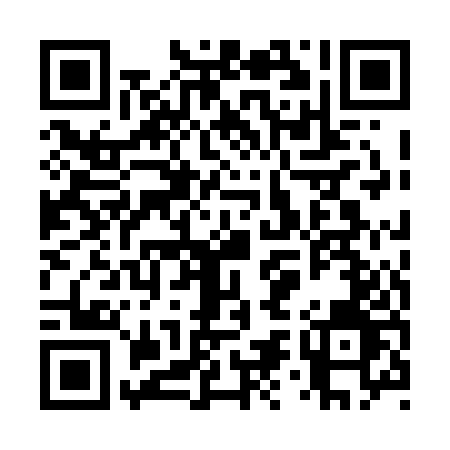 Prayer times for Seymour Beach, Ontario, CanadaMon 1 Jul 2024 - Wed 31 Jul 2024High Latitude Method: Angle Based RulePrayer Calculation Method: Islamic Society of North AmericaAsar Calculation Method: HanafiPrayer times provided by https://www.salahtimes.comDateDayFajrSunriseDhuhrAsrMaghribIsha1Mon4:176:001:366:529:1110:542Tue4:186:011:366:529:1110:543Wed4:196:021:366:529:1110:534Thu4:206:021:366:529:1110:535Fri4:216:031:376:529:1010:526Sat4:226:031:376:529:1010:527Sun4:236:041:376:529:1010:518Mon4:246:051:376:519:0910:509Tue4:256:051:376:519:0910:5010Wed4:266:061:376:519:0810:4911Thu4:276:071:386:519:0810:4812Fri4:286:081:386:519:0710:4713Sat4:296:091:386:509:0710:4614Sun4:306:091:386:509:0610:4515Mon4:316:101:386:509:0510:4416Tue4:336:111:386:509:0510:4317Wed4:346:121:386:499:0410:4218Thu4:356:131:386:499:0310:4119Fri4:366:141:386:499:0310:4020Sat4:386:141:386:489:0210:3821Sun4:396:151:386:489:0110:3722Mon4:406:161:386:479:0010:3623Tue4:426:171:386:478:5910:3424Wed4:436:181:386:468:5810:3325Thu4:446:191:386:468:5710:3226Fri4:466:201:386:458:5610:3027Sat4:476:211:386:458:5510:2928Sun4:496:221:386:448:5410:2729Mon4:506:231:386:438:5310:2630Tue4:526:241:386:438:5210:2431Wed4:536:251:386:428:5110:23